MondayTuesdayWednesdayThursdayFriday1.  Today we will be tasting different beans.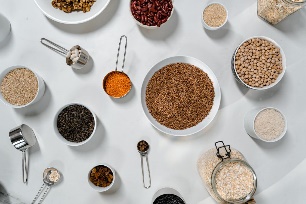 3.  Today we will be creating our own beanstalks.6.  Today we will be reading the book Chocolate Cake.7.  Today we will be making chocolate cake.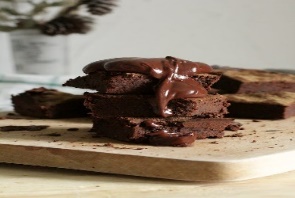 9.  Today we will be exploring melted chocolate.10.  Teddy Day!Bring your favourite teddy to Nursery.13.  Today we will be making Valentine’s Day cards. 14.  We will be baking heart shaped cookies.15.  There will be a Valentines stay and play.  4:00 - 5:00pm.16.  We will be decorating our own love hearts.17.  We will be making love potions in the water tray.20.  Today we be reading Kitchen Disco.21.  Today we will be making Banana Splits.22.  Today we will be exploring healthy eating.23.  Today we will be printing with fruit.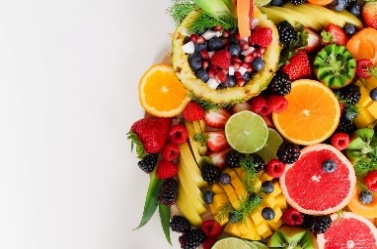 27.  Let’s explore the moon.28.  Today we will be making our own marbled moons.